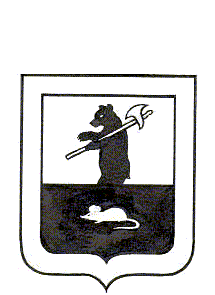 Муниципальный Совет городского поселения МышкинРЕШЕНИЕ О бюджете городского поселения Мышкин на 2014 год и на плановый период 2015 и 2016 годовПринято Муниципальным Советомгородского поселения Мышкин«23» декабря   2013 годаСтатья 1. 1. Утвердить основные характеристики бюджета городского поселения Мышкин на 2014 год:1) прогнозируемый общий объем доходов бюджета городского поселения Мышкин в сумме 27 354 750 рублей;          2) общий объем расходов бюджета городского поселения Мышкин  в сумме 25 354 750  рублей;            3) профицит бюджета городского поселения Мышкин в сумме 2 000 000 рублей.            2. Утвердить основные характеристики бюджета городского поселения Мышкин на 2015 год и на 2016 год:             1) прогнозируемый общий объем доходов бюджета городского поселения Мышкин на 2015 год в сумме  19 853 000  рублей и на 2016 год в сумме 20 243 000 рублей;  2) общий объем расходов бюджета городского поселения  Мышкин  на 2015 год в сумме  17 853 000 рублей,   в том числе условно утвержденные расходы в сумме 446 400 рублей, и на 2016 год в сумме 18 243 000 рублей, в том числе условно утвержденные расходы в сумме 912 150 рублей;3) профицит бюджета городского поселения Мышкин на 2015 год в сумме 1500000 рублей и на 2016 год в сумме 2 000 000 рублей.            Статья 2.             Доходы бюджета городского поселения Мышкин в 2014 году и в плановом периоде 2015 и 2016 годов  формируются в соответствии со статьями 61 и 62 Бюджетного кодекса Российской Федерации.             Статья 3Установить, что в 2014 году и в плановом периоде 2015 и 2016 годов зачисляется в бюджет городского поселения Мышкин налог на доходы физических лиц  по нормативу 10 процентов.Статья 4.Установить, что в 2014 году  и в плановом периоде 2015 и 2016 годов зачисляется в бюджет городского поселения Мышкин единый сельскохозяйственный налог  по нормативу 50  процентов. Статья 5.Установить, что в 2014 году и в плановом периоде 2015 и 2016 годов зачисляются в бюджет городского поселения Мышкин местные налоги:- налог на имущество с физических лиц - по нормативу 100 процентов;- земельный налог - по нормативу 100 процентов.            Статья 6.            Установить,  что доходы от уплаты  в 2014 году акцизов на автомобильный и прямогонный бензин, дизельное топливо, моторные масла для дизельного  и (или) карбюраторных (инжекторных) двигателей, производимые на территории Российской Федерации, зачисляются в бюджет поселения в соответствии с Законом Ярославской области «О дорожном фонде Ярославской области и муниципальных дорожных фондах» по нормативу, установленному Законом Ярославской области «Об областном бюджете на 2014 год и на плановый период 2015 и 2016 годов» 0,0331 процента.            Статья 7.Установить, что в 2014 году и в плановом периоде 2015 и 2016 годов:- доходы от возмещения ущерба при возникновении страховых случаев по обязательному страхованию гражданской ответственности, когда выгодоприобретателями выступают получатели средств бюджетов поселений, зачисляются в бюджет поселения по нормативу 100 процентов;            - доходы от размещения временно свободных средств бюджетов поселений зачисляются в бюджет поселения по нормативу 100 процентов;-прочие неналоговые доходы бюджетов поселений зачисляются в бюджет поселения по нормативу 100 процентов;-прочие доходы от оказания платных услуг (работ) получателями средств бюджетов поселений и компенсации затрат бюджетов поселений зачисляются в бюджет поселения  по нормативу 100 процентов;            - невыясненные поступления, зачисляемые в бюджеты поселений, зачисляются в бюджет поселения  по нормативу 100 процентов.            Статья 8.    Распределение поступлений от погашения задолженности по отмененным налогам в 2014 году и в плановом периоде 2015 и 2016 годов осуществляются по следующим нормативам:          -земельный налог (по обязательствам, возникшим до 1 января 2006 года), мобилизуемого на территории поселений, зачисляется в бюджет поселения  по нормативу 100 процентов;         -прочие налоги и сборы зачисляемые в бюджеты поселений, зачисляются по  нормативу 100  процентов.            Статья 9.                    Утвердить перечень главных администраторов доходов и источников дефицита бюджета городского поселения Мышкин, закрепляемые за ними источники доходов и источники финансирования дефицита бюджета городского поселения  согласно приложению 1 к настоящему Решению.           В случае поступления в бюджет городского поселения субсидий, субвенций и иных межбюджетных трансфертов, имеющих целевое назначение, а также собственных доходов, сверх объемов, утвержденных настоящим Решением, Администрация городского поселения Мышкин вправе производить закрепление источников доходов бюджета городского поселения Мышкин за главными администраторами доходов и источников финансирования дефицита бюджета городского поселения Мышкин с последующим отражением данных изменений в настоящем Решении.            Статья 10.              Утвердить прогнозируемые доходы бюджета городского поселения Мышкин в соответствии с классификацией доходов бюджетов Российской Федерации:      1) на 2014 год  согласно приложению 2 к настоящему Решению;      2) на плановый период 2015 и 2016 годов согласно приложению 3 к настоящему Решению.            Статья 11.          Утвердить  расходы бюджета городского поселения Мышкин по целевым статьям (муниципальным программам  и непрограммным направлениям деятельности) и группам видов расходов классификации расходов бюджетов Российской Федерации:       1) на 2014 год согласно приложению 4 к настоящему Решению;      2) на плановый период 2015 и 2016 годов согласно приложению 5 к настоящему Решению.            Статья 12.          Утвердить резервный фонд администрации городского поселения Мышкин на 2014 год в сумме 20 000 рублей, на 2015 год в сумме 30 000 рублей, на 2016 год в сумме 30 000 рублей. Порядок расходования резервного фонда устанавливается  Постановлением Главы городского поселения.           Статья 13.           Утвердить  ведомственную структуру расходов бюджета городского поселения Мышкин:            1) на 2014 год согласно приложению 6 к настоящему Решению;      2) на плановый период 2015 и 2016 годов согласно приложению 7 к настоящему Решению.          Статья 14.          Утвердить источники финансирования дефицита бюджета  городского поселения Мышкин:      1) на 2014 год согласно приложению 8 к настоящему Решению;      2)на плановый период  2015 и 2016 годов согласно приложению 9 к настоящему Решению.           Статья 15. Установить размеры:       1. Предельного объема муниципального долга  на 2014  год в сумме  7 000 000 рублей, на 2015 год в сумме  6 000 000  рублей, на 2016 год в сумме  6 000 000  рублей.       2. Верхнего предела муниципального долга городского поселения Мышкин на 01.01.2015 г. в размере  5 000 000         рублей; на 01.01.2016 г. в размере 3 500 000 рублей; на 01.01.2017 г. в размере 1 500 000       рублей, в том числе верхний предел муниципального долга по муниципальным гарантиям в 2014 - 2016 годах- 0 рублей.       3. Предельного объема расходов  на обслуживание муниципального долга в 2014 году в сумме 400 000  рублей, в  2015 году в сумме  150 000 рублей, в 2016 году в сумме 150 000      рулей.        4. Предельного объема заимствований на 2014 год в сумме  1500 000 рублей, на 2015 год в сумме  0  рублей, на  2016 год в сумме 1 500 000 рублей.        5. Предельного объема предоставляемых муниципальных гарантий на 2014 год- 0 рублей, на 2015 год – 0 рублей, на 2016 год -0 рублей.           Статья 16.          Утвердить Программу муниципальных внутренних заимствований городского поселения Мышкин на 2014 год и на плановый период 2015 и 2016 годов согласно приложению 10 к настоящему Решению. Статья 17. Субсидии юридическим лицам (за исключением субсидий муниципальным учреждениям), индивидуальным предпринимателям, физическим лицам – производителям товаров, работ, услуг из бюджета поселения предоставляются в порядке, установленном Администрацией городского поселения Мышкин.            Статья 18.Установить в соответствии с пунктом 3 статьи 217 Бюджетного кодекса Российской Федерации следующие основания для внесения изменений в сводную бюджетную роспись бюджета поселения:1) распределение зарезервированных в составе утвержденных статьей 1 настоящего Решения бюджетных ассигнований, предусмотренных по виду расходов классификации расходов бюджетов 870 – «Резервные средства»;        2) перераспределение бюджетных ассигнований между главными распорядителями средств бюджета поселения, разделами, подразделами, целевыми статьями и видами расходов в связи с изменениями бюджетной классификации расходов бюджетов Российской Федерации.Статья 19. Установить, что в 2014 году осуществляется приоритетное финансирование обязательств по выплате заработной платы, оплате жилищных и коммунальных услуг,  обслуживанию и погашению долговых обязательств городского поселения Мышкин, ликвидации последствий чрезвычайных ситуаций.При составлении и ведении кассового плана бюджета поселения финансовый орган поселения обеспечивает в первоочередном порядке финансирование расходов, указанных в абзаце 1 настоящего пункта. По остальным расходам составление и ведение кассового плана производится с учетом прогнозируемого исполнения бюджета поселения.             Статья 20.            Настоящее Решение вступает в силу с 1 января 2014 года. Глава городского                                                    Председатель	 Муниципального поселения Мышкин                  	Совета городского поселения Мышкин_____________________	А.П.Лыткин	___________________ Г.В.Бешметова«23» декабря 2013 года  № 43                                  «23» декабря  2013 годаПриложение 1                                                                                         к решению Муниципального Совета                                                                                                                                                                  городского поселения Мышкин                                                                                                                                                                      от   23 декабря  2013г.  №43Перечень главных администраторов доходов и источников финансирования дефицита бюджета городского поселения Мышкин Приложение 2                                                                               к решению Муниципального Совета                                                                                                                                                                   городского поселения Мышкин                                                                                                                                                                      от  23 декабря  2013 г. № 43Прогнозируемые доходы бюджета городского поселения Мышкин на 2014 год в соответствии с классификацией доходов бюджетов Российской ФедерацииПриложение 3                                                                                            к решению Муниципального Совета                                                                                                                                                                   городского поселения Мышкин                                                                                                                                                                      от  23 декабря  2013 г.  № 43Прогнозируемые доходы бюджета городского поселения Мышкин на плановый период 2015 и 2016 годов в соответствии с классификацией доходов бюджетов Российской ФедерацииПриложение 4                                                                                                                           к решению Муниципального Совета                                                                                                                                                                                                                                                                                                                                      городского поселения Мышкин                                                                                                                                                                      от 23 декабря   2013 г.  № 43Расходы бюджета городского поселения Мышкин  по целевым статьям (муниципальным программам и непрограммным направлениям деятельности) и группам видов расходов классификации расходов бюджетов Российской Федерации на 2014 годПриложение 5                                                                                                                         к решению Муниципального Совета                                                                                                                                                                                                                                                                                                                                      городского поселения Мышкин                                                                                                                                                                      от 23 декабря   2013 г.  № 43Расходы бюджета городского поселения Мышкин  по целевым статьям (муниципальным программам и непрограммным направлениям деятельности) и группам видов расходов классификации расходов бюджетов Российской Федерации на плановый период 2015 и 2016 годовПриложение 6                                                                                                                         к решению Муниципального Совета                                                                                                                                                                                                                                                                                                                                      городского поселения Мышкин                                                                                                                                                                      от 23 декабря   2013 г.  № 43Ведомственная структура расходов бюджета городского поселения Мышкин на 2014 годПриложение 7                                                                                                                        к решению Муниципального Совета                                                                                                                                                                                                                                                                                                                                      городского поселения Мышкин                                                                                                                                                                      от 23 декабря   2013 г.  № 43Ведомственная структура расходов бюджета городского поселения Мышкин на плановый период 2015 и 2016 годовПриложение 8                                                                                                                          к решению Муниципального Совета                                                                                                                                                                                                                                                                                                                                      городского поселения Мышкин                                                                                                                                                                      от 23 декабря  2013 г.  № 43Источники внутреннего финансирования дефицита бюджета городского поселения Мышкин на 2014 год Приложение 9к решению Муниципального Совета                                                              городского поселения Мышкин                                                                         от 23 декабря  2013 г. №  43                                                                                                                                                                                         Источники внутреннего финансирования дефицита бюджета городского поселения Мышкин на плановый период 2015 и 2016 годовПриложение 10                                                                                                                     к решению Муниципального Совета                                                                                                                                                                                                                                                                                                                                      городского поселения Мышкин                                                                                                                                                                      от 23 декабря   2013 г.  № 43Программа муниципальных внутренних заимствований городского поселения Мышкин на 2014год и на плановый период 2015 и 2016 годов             В соответствии с Решением Муниципального Совета городского поселения Мышкин от 19 декабря . №33 «Об утверждении Положения о муниципальных заимствованиях и муниципальном долге городского поселения Мышкин» финансовый орган городского поселения Мышкин от имени городского поселения Мышкин осуществляет управление муниципальным долгом городского поселения Мышкин на основании настоящей Программы.Перечень муниципальных внутренних заимствований городского поселения Мышкин на 2014 год и на плановый период 2015 и 2016 годов                                                                                                                   (руб.)Расходы на обслуживание муниципального долга городского поселения Мышкин на 2014 год и на плановый период 2015 и 2016 годов                                                                                                                                 (руб.)3.Объем муниципального долга городского поселения Мышкин (прогноз)                                                                                                                               (руб.)Структура муниципального долга городского поселения Мышкин (прогноз)                                                                                                                            (процентов)639- Муниципальное учреждение «Администрация  городского поселения Мышкин»,ИНН-7619003916,  КПП-761901001639- Муниципальное учреждение «Администрация  городского поселения Мышкин»,ИНН-7619003916,  КПП-761901001639- Муниципальное учреждение «Администрация  городского поселения Мышкин»,ИНН-7619003916,  КПП-7619010016391 11 02033 10 0000 120Доходы от размещения временно свободных средств бюджетов поселений6391 11 05035 10 0000 120Доходы от сдачи в аренду имущества, находящегося в оперативном управлении органов управления поселений и созданных ими учреждений (за исключением имущества муниципальных бюджетных и автономных учреждений)6391 11 09045 10 0000 120Прочие поступления от использования имущества, находящегося в собственности поселений (за исключением имущества муниципальных бюджетных и автономных учреждений, а также имущества муниципальных унитарных предприятий, в том числе казенных) 6391 13 02995 10 0000 130Прочие доходы от компенсации затрат  бюджетов поселений6391 14 02053 10 0000 410Доходы от реализации иного имущества, находящегося в собственности поселений (за исключением имущества муниципальных бюджетных и автономных учреждений, а также имущества муниципальных унитарных предприятий, в том числе казенных), в части реализации основных средств по указанному имуществу6391 16 23051 10 0000 140Доходы от возмещения ущерба при возникновении страховых случаев по обязательному страхованию гражданской ответственности, когда выгодоприобретателями  выступают получатели средств бюджетов поселений 6391 17 01050 10 0000 180Невыясненные поступления, зачисляемые в бюджеты поселений6391 17 05050 10 0000 180Прочие неналоговые доходы бюджетов поселений6392 02 01001 10 0000 151Дотации бюджетам поселений на выравнивание бюджетной обеспеченности6392 02 01999 10 0000 151Прочие дотации бюджетам поселения6392 02 02008 10 0000 151Субсидии бюджетам поселений на обеспечение жильем молодых семей6392  02 02041 10 0000 151 Субсидии бюджетам поселений на строительство, модернизацию, ремонт и содержание автомобильных дорог общего пользования, в том числе дорог в поселениях (за исключением автомобильных дорог федерального значения)6392 02 02051 10 0000 151Субсидии бюджетам поселений на реализацию федеральных целевых программ6392 02 02077 10 0000 151Субсидии бюджетам поселений на  софинансирование капитальных вложений в объекты муниципальной собственности 6392 02 02078 10 0000 151Субсидии бюджетам поселений на бюджетные инвестиции для модернизации объектов коммунальной инфраструктуры6392 02 02088 10 0004 151Субсидии бюджетам поселений на обеспечение мероприятий по переселению граждан из аварийного жилищного фонда с учетом необходимости развития малоэтажного жилищного строительства за счет средств, поступивших от государственной корпорации - Фонда содействия реформированию жилищно-коммунального хозяйства6392 02 02089 10 0001 151Субсидии бюджетам поселений на обеспечение мероприятий по капитальному ремонту многоквартирных домов за счет средств бюджетов6392 02 02089 10 0004 151Субсидии    бюджетам    поселений     на  обеспечение мероприятий  по  переселению граждан из аварийного жилищного фонда  с учетом      необходимости       развития  малоэтажного жилищного строительства  за  счет средств бюджетов6392 02 02999 10 0000 151Прочие субсидии бюджетам поселений6392 02 03015 10 0000 151Субвенции бюджетам поселений на осуществление первичного воинского учета на территориях, где отсутствуют военные комиссариаты6392 02 04012 10 0000 151Межбюджетные трансферты, передаваемые бюджетам поселений для компенсации дополнительных расходов, возникших в результате решений, принятых органами власти другого уровня6392 02 04999 10 0000 151Прочие межбюджетные трансферты, передаваемые бюджетам поселений6392 02 09054 10 0000 151Прочие безвозмездные поступления в бюджеты поселений от бюджетов муниципальных районов6392 07 05030 10 0000 180Прочие безвозмездные поступления в бюджеты поселений6392 08 05000 10 0000 180Перечисления из бюджетов поселений (в бюджеты поселений) для осуществления возврата (зачета) излишне уплаченных  или излишне взысканных сумм налогов, сборов и иных платежей, а также сумм процентов за несвоевременное осуществление такого возврата и процентов, начисленных на излишне взысканные суммы6392 19 05000 10 0000 151Возврат остатков субсидий, субвенций и иных межбюджетных трансфертов, имеющих целевое назначение, прошлых лет из бюджетов поселений63901 02 00 00 10 0000 710Получение кредитов от кредитных организаций бюджетами поселений в валюте Российской Федерации 63901 02 00 00 10 0000 810Погашение бюджетами поселений  кредитов от кредитных организаций в валюте Российской Федерации63901 03 01 00 10 0000 710Получение кредитов от других бюджетов бюджетной системы Российской Федерации бюджетами поселений в валюте Российской Федерации63901 03 01 00 10 0000 810Погашение бюджетами поселений кредитов от других бюджетов бюджетной системы Российской Федерации в валюте Российской Федерации63901 05 0201 10 0000 510Увеличение прочих остатков денежных средств бюджетов поселений 63901 05 0201 10 0000 610Уменьшение прочих остатков денежных средств бюджетов поселений Код бюджетнойклассификации РФНаименование доходов2014 год(руб.)000 1 00 00000 00 0000 000Налоговые и неналоговые доходы14 488 000000 1 01 00000 00 0000 110Налог на прибыль, доходы5 109 000000 1 01 02000 01 0000 110 Налог на доходы физических лиц5 109 000000 1 03 00000 00 0000 000Налоги на товары (работы, услуги), реализуемые на территории Российской Федерации1 295 000000 1 03 02150 01 0000 110Доходы от уплаты акцизов на дизельное топливо, подлежащие распределению в консолидированные бюджеты субъектов Российской Федерации747 000000 1 03 02160 01 0000 110Доходы от уплаты акцизов на моторные масла для дизельных и (или) карбюраторных (инжекторных) двигателей, подлежащие распределению в консолидированные бюджеты субъектов Российской Федерации10 000000 1 03 02170 01 0000 110Доходы от уплаты акцизов на автомобильный бензин, производимый на территории Российской Федерации, подлежащие распределению в консолидированные бюджеты субъектов Российской Федерации767 000000 1 03 02180 01 0000 110Доходы от уплаты акцизов на прямогонный бензин, производимый на территории Российской Федерации, подлежащие распределению в консолидированные бюджеты субъектов Российской Федерации44 000000 1 06 00000 00 0000 110Налоги на имущество6 105 000000 1 06 01030 10 0000 110Налог на имущество физических лиц, взимаемый по ставкам, применяемым к объектам налогообложения, расположенным в границах поселений1 667 000000 1 06 06000 10 0000 110Земельный налог4 438 000000 1 06 06013 10 0000 110Земельный налог, взимаемый по ставкам, установленным в соответствии   с подпунктом 1 пункта 1 ст. 394 НК РФ и применяемым к объектам налогообложения, расположенным в границах поселений638 000000 1 06 06023 10 0000 110Земельный налог, взимаемый по ставкам, установленным в соответствии   с подпунктом 2 пункта 1 ст. 394 НК РФ и применяемым к объектам налогообложения, расположенным в границах поселений3 800 000000 1 11 00000 00 0000 00Доходы от использования имущества, находящегося в государственной и муниципальной собственности1 779 000600 1 11 05013 10 0000 120Доходы, получаемые в виде арендной платы за земельные участки, государственная собственность на которые не разграничена и которые расположены в границах поселений, а  также средства от продажи права на заключение договоров аренды указанных земельных участков1 559 000639 1 11 05035 10 0000 120Доходы от сдачи в аренду имущества, находящегося в оперативном управлении органов управления поселений и созданных ими учреждений (за исключением имущества муниципальных бюджетных и автономных учреждений)200 000639 1 11 09045 10 0000 120Прочие поступления от использования имущества, находящегося в собственности поселений (за исключением имущества муниципальных бюджетных и автономных учреждений, а также имущества муниципальных  унитарных предприятий, в том числе казенных)20 000000 1 13 00000 00 0000 000Доходы от оказания платных услуг (работ) и компенсации затрат государства200 000639 1 13 02995 10 0000 130Прочие доходы от компенсации затрат бюджетов поселений200 000000 2 00 00000 00 0000 000Безвозмездные поступления 12 866 750639 2 02 01001 10 0000 151Дотации бюджетам поселений на выравнивание бюджетной обеспеченности6 109 000 639 2  02 02041 10 0000 151 Субсидии бюджетам поселений на строительство, модернизацию, ремонт и содержание автомобильных дорог общего пользования, в том числе дорог в поселениях (за исключением автомобильных дорог федерального значения)6 300 000639 2 02 02999 10 0000 151Прочие субсидии бюджетам поселений 69 750639 2 02 03015 10 0000 151 Субвенции бюджетам поселений на осуществление первичного воинского учета на территориях, где отсутствуют военные комиссариаты388 000 Итого27 354 750Код бюджетнойклассификации РФНаименование доходов2015 год( руб.)2016 год(руб.)000 1 00 00000 00 0000 000Налоговые и неналоговые доходы15 111 00015 810 000000 1 01 00000 00 0000 110Налог на прибыль, доходы5 544 0006 037 000000 1 01 02000 01 0000 110 Налог на доходы физических лиц5 544 0006 037 000000 1 03 00000 00 0000 000Налоги на товары (работы, услуги), реализуемые на территории Российской Федерации1 311 0001 425 000000 1 03 02150 01 0000 110Доходы от уплаты акцизов на дизельное топливо, подлежащие распределению в консолидированные бюджеты субъектов Российской Федерации467 000527 000000 1 03 02160 01 0000 110Доходы от уплаты акцизов на моторные масла для дизельных и (или) карбюраторных (инжекторных) двигателей, подлежащие распределению в консолидированные бюджеты субъектов Российской Федерации10 00010 000000 1 03 02170 01 0000 110Доходы от уплаты акцизов на автомобильный бензин, производимый на территории Российской Федерации, подлежащие распределению в консолидированные бюджеты субъектов Российской Федерации788 00739 000000 1 03 02180 01 0000 110Доходы от уплаты акцизов на прямогонный бензин, производимый на территории Российской Федерации, подлежащие распределению в консолидированные бюджеты субъектов Российской Федерации46 00049 000000 1 06 00000 00 0000 110Налоги на имущество6 297 0006 389 000000 1 06 01030 10 0000 110Налог на имущество физических лиц, взимаемый по ставкам, применяемым к объектам налогообложения, расположенным в границах поселений1 812 0001 857 000000 1 06 06000 10 0000 110Земельный налог4 485 0004 532 000000 1 06 06013 10 0000 110Земельный налог, взимаемый по ставкам, установленным в соответствии   с подпунктом 1 пункта 1 ст. 394 НК РФ и применяемым к объектам налогообложения, расположенным в границах поселений645 000692 000182 1 06 06023 10 0000 110Земельный налог, взимаемый по ставкам, установленным в соответствии   с подпунктом 2 пункта 1 ст. 394 НК РФ и применяемым к объектам налогообложения, расположенным в границах поселений3 840 0003 840 000000 1 11 00000 00 0000 00Доходы от использования имущества, находящегося в государственной и муниципальной собственности1 759 0001 759 000600 1 11 05013 10 0000 120Доходы, получаемые в виде арендной платы за земельные участки, государственная собственность на которые не разграничена и которые расположены в границах поселений, а  также средства от продажи права на заключение договоров аренды указанных земельных участков1 559 0001 559 000639 1 11 05035 10 0000 120Доходы от сдачи в аренду имущества, находящегося в оперативном управлении органов управления поселений и созданных ими учреждений (за исключением имущества муниципальных бюджетных и  автономных учреждений)200 000200 000000 1 13 00000 00 0000 000Доходы от оказания платных услуг (работ) и компенсации затрат государства200 000200 000639 1 13 02995 10 0000 130Прочие доходы от компенсации затрат бюджетов поселений200 000200 000000 2 00 00000 00 0000 000Безвозмездные поступления 4 242 0004 433 000639 2 02 01001 10 0000 151Дотации бюджетам поселений на выравнивание бюджетной обеспеченности3 854 000 4 045 000639 2 02 03015 10 0000 151 Субвенции бюджетам поселений на осуществление первичного воинского учета на территориях, где отсутствуют военные комиссариаты388 000388 000Итого19 353  00020 243 000НаименованиеКод классификацииВид расходов2014год (руб.)Муниципальная программа «Обеспечение доступным и комфортным жильем население городского поселения Мышкин»01.0.0000340 000Иные межбюджетные  трансферты по заключенному соглашению на выполнение полномочия по строительству и созданию условий для жилищного строительства01.1.1101340 000Межбюджетные трансферты500340 000Муниципальная программа "Защита населения и территории городского поселения Мышкин от чрезвычайных ситуаций, обеспечение пожарной безопасности и безопасности людей на водных объектах"02.0.0000499 344Муниципальная целевая программа "Обеспечение первичных мер противопожарной безопасности на территории городского поселения Мышкин на 2012-2014 годы"02.1.0000200 000Обеспечение мер первичной пожарной безопасности на территории городского поселения Мышки02.1.1106200 000Закупка товаров, работ, услуг для государственных (муниципальных) нужд200200 000Муниципальная целевая программа "Обеспечение безопасности  граждан на водных объектах городского поселения Мышкин на 2014-2016 годы"02.2.0000207 500Реализация областной целевой программы "Обеспечение безопасности  граждан на водных объектах"02.2.714669 750Закупка товаров, работ, услуг для государственных (муниципальных) нужд20069 750Мероприятия по  обеспечению безопасности  граждан на водных объектах02.2.1107137 750Закупка товаров, работ, услуг для государственных (муниципальных) нужд200137 750Мероприятия по предупреждению и ликвидации последствий чрезвычайных ситуаций и стихийных бедствий природного и техногенного характера02.3.110820 000Закупка товаров, работ, услуг для государственных (муниципальных) нужд20020 000Иные межбюджетные трансферты по заключенному соглашению на выполнение полномочия по организации и осуществлению мероприятий по гражданской обороне и защите населения и территории поселений от чрезвычайных ситуаций природного и техногенного характера02.4.110971 844Межбюджетные трансферты50071 844Муниципальная программа «Экономическое развитие и развитие потребительского рынка»03.0.000010 000Муниципальная целевая программа «Развитие малого и среднего предпринимательства на территории городского поселения Мышкин»03.1.000010 000Организационное обеспечение малого предпринимательства03.1.111010 000Закупка товаров, работ, услуг для государственных (муниципальных) нужд20010 000Муниципальная программа «Жилищно-коммунальное хозяйство городского поселения Мышкин»04.0.00008 246 912Мероприятия по содержанию и ремонту муниципального жилищного фонда04.1.0000625 000Взносы  на обеспечение мероприятий по капитальному ремонту многоквартирных домов за муниципальный жилищный фонд04.1.1111425 000Иные бюджетные ассигнования800425 000Обеспечение мероприятий по ремонту муниципального жилищного фонда04.1.1112200 000Закупка товаров, работ, услуг для государственных (муниципальных) нужд200200 000Субсидия на возмещение льгот по бане04.2.1114900 000Иные бюджетные ассигнования800900 000Иные межбюджетные трансферты по заключенному соглашению на выполнение полномочия по организации в границах поселений электро-, тепло-, газо- и водоснабжения населения, водоотведения04.3.1115383 648Межбюджетные трансферты500383 648Иные межбюджетные трансферты по заключенному соглашению на выполнение полномочия по утверждению генеральных планов, планов землепользования и застройки04.4.1116191 824Межбюджетные трансферты500191 824Муниципальная целевая программа «Благоустройство городского поселения Мышкин на2014-2016 годы»04.5.00006 146 440Организация и содержание уличного освещения04.5.11171 700 000Закупка товаров, работ, услуг для государственных (муниципальных) нужд2001 700 000Организация и содержание объектов озеленения04.5.1118450 000Закупка товаров, работ, услуг для государственных (муниципальных) нужд200450 000Организация и содержание мест захоронения04.5.1119200 000Закупка товаров, работ, услуг для государственных (муниципальных) нужд200200 000Организация и содержание прочих объектов благоустройства04.5.11202 518 440Закупка товаров, работ, услуг для государственных (муниципальных) нужд2002 518 440Обеспечение деятельности подведомственных учреждений04.5.11211 278 000Расходы на выплаты персоналу в целях обеспечения выполнения функций государственными (муниципальными) органами, казенными учреждениями, органами управления государственными   внебюджетными фондами1001 198 000Закупка товаров, работ, услуг для государственных (муниципальных) нужд20077 500Иные бюджетные ассигнования8002 500Муниципальная  программа «Развитие культуры, физической культуры, спорта и молодежной политики в городском поселения Мышкин»05.0.00001 270 490Иные межбюджетные трансферты по заключенному соглашению на выполнение полномочия по организации библиотечного обслуживанию населения, комплектование и обеспечение сохранности библиотечных фондов библиотек поселения05.1.1125340 300Межбюджетные трансферты500340 300Иные межбюджетные трансферты по заключенному соглашению на выполнение полномочия по созданию условий для организации досуга и обеспечение жителей поселений услугами организаций культуры05.2.1126460 809Межбюджетные трансферты500460 809Иные межбюджетные трансферты по заключенному соглашению на выполнение полномочия по обеспечению условий для развития на территории поселения физической культуры и массового спорта, организация проведения официальных физкультурно-оздоровительных и спортивных мероприятий поселения05.3.1127211 940Межбюджетные трансферты500211 940Иные межбюджетные трансферты по заключенному соглашению на выполнение полномочия по организации и осуществлению мероприятий по работе с детьми и молодежью в поселении05.4.1128257 441Межбюджетные трансферты500257 441Муниципальная программа «Развитие дорожного хозяйства и транспорта в городском поселении Мышкин»06.0.00008 045 192 Муниципальная целевая программа «Развитие сети автомобильных дорог  городского поселения Мышкин на 2014 год»06.1.00007 995 192Строительство, модернизация,  ремонт и содержание автомобильных дорог  общего пользования, в том числе дорог в поселения (за исключением автомобильных дорог федерального значения)06.1.72426 300 000Закупка товаров, работ, услуг для государственных (муниципальных) нужд2006 300 000Ремонт автомобильных  дорог06.1.1131165 170,15Закупка товаров, работ, услуг для государственных (муниципальных) нужд200165 170,15 Содержание автомобильных дорог06.1.11321 514 232,85Закупка товаров, работ, услуг для государственных (муниципальных) нужд2001 514 232,85Проведение капитального ремонта дворовых территорий многоквартирных домов и проездов к дворовым территориям многоквартирных домов06.1.113315 789Закупка товаров, работ, услуг для государственных (муниципальных) нужд20015 789Субсидии на возмещение части затрат, возникших в связи с оказанием услуг по перевозке пассажиров городским маршрутным такси на территории городского поселения Мышкин06.2.113650 000Иные бюджетные ассигнования80050 000Непрограммные расходы20.0.00006 942 812Осуществление первичного воинского учета20.0.5118388 000Расходы на выплаты персоналу в целях обеспечения выполнения функций государственными (муниципальными) органами, казенными учреждениями, органами управления государственными   внебюджетными фондами100330 000Закупка товаров, работ, услуг для государственных (муниципальных) нужд20058 000Глава муниципального образования20.0.1157798 000Расходы на выплаты персоналу в целях обеспечения выполнения функций государственными (муниципальными) органами, казенными учреждениями, органами управления государственными   внебюджетными фондами100798  000Центральный аппарат20.0.11583 208 528Расходы на выплаты персоналу в целях обеспечения выполнения функций государственными (муниципальными) органами, казенными учреждениями, органами управления государственными   внебюджетными фондами1002 413 000Закупка товаров, работ, услуг для государственных (муниципальных) нужд200775 528Иные бюджетные ассигнования80020 000Иные межбюджетные трансферты по заключенному соглашению по осуществлению функций контрольно-счетного органа20.0.1159108 284Межбюджетные трансферты500108 284Проведение выборов в представительные органы власти, Главы муниципального образования20.0.1160400 000Закупка товаров, работ, услуг для государственных (муниципальных) нужд200400 000Резервный фонд20 0.116120 000Иные бюджетные ассигнования80020 000Другие общегосударственные вопросы20.0.11621 510 000Закупка товаров, работ, услуг для государственных (муниципальных) нужд2001 150 000Иные бюджетные ассигнования800360 000Государственная поддержка неработающих пенсионеров20.0.1164100 000Социальное обеспечение и иные выплаты населению300100 000Иные социальные выплаты20.0.116510 000Социальное обеспечение и иные выплаты населению30010 000Процентные платежи по государственному (муниципальному) долгу20.0.1166400 000Обслуживание  государственного (муниципального) долга700400 000Итого25 354 750НаименованиеКод классификацииВид расходов2015 год (руб.)2016 год (руб.)Муниципальная программа "Защита населения и территории городского поселения Мышкин от чрезвычайных ситуаций, обеспечение пожарной безопасности и безопасности людей на водных объектах"02.0.0000310 000310 000Муниципальная целевая программа "Обеспечение первичных мер противопожарной безопасности на территории городского поселения Мышкин»02.1.0000200 000200 000Обеспечение мер первичной пожарной безопасности на территории городского поселения Мышки02.1.1106200 000200 000Закупка товаров, работ, услуг для государственных (муниципальных) нужд200200 000200 000Муниципальная целевая программа "Обеспечение безопасности граждан  на водных объектах городского поселения Мышкин на 2014-2016 годы"02.2.000060 00060 000Мероприятия по  обеспечению безопасности граждан на водных объектах02.2.110760 00060 000Закупка товаров, работ, услуг для государственных (муниципальных) нужд20060 00060 000Мероприятия по предупреждению и ликвидации последствий чрезвычайных ситуаций и стихийных бедствий природного и техногенного характера02.3.110850 00050 000Закупка товаров, работ, услуг для государственных (муниципальных) нужд20050 00050 000Муниципальная программа «Экономическое развитие и развитие потребительского рынка»03.0.000010 00010 000Муниципальная целевая программа «Развитие малого и среднего предпринимательства на территории городского поселения Мышкин»03.1.000010 00010 000Организационное обеспечение малого предпринимательства03.1.111010 00010 000Закупка товаров, работ, услуг для государственных (муниципальных) нужд20010 00010 000Муниципальная программа «Жилищно-коммунальное хозяйство городского поселения Мышкин»04.0.00007 450 0007 529 850Мероприятия по содержанию и ремонту муниципального жилищного фонда04.1.0000500 000500 000Взносы  на обеспечение мероприятий по капитальному ремонту многоквартирных домов за муниципальный жилищный фонд04.1.1111300 000300 000Иные бюджетные ассигнования800300 000300 000Обеспечение мероприятий по ремонту муниципального жилищного фонда04.1.1112200 000200 000Закупка товаров, работ, услуг для государственных (муниципальных) нужд200200 000200 000Субсидия на возмещение льгот по бане04.2.11141 000 0001 000 000Иные бюджетные ассигнования8001 000 0001 000 000Муниципальная целевая программа «Благоустройство городского поселения Мышкин на 2014-2016 годы»04.5.00005 950 0006 029850Организация и содержание уличного освещения04.5.11171 750 0001 750 000Закупка товаров, работ, услуг для государственных (муниципальных) нужд2001 750 0001 750 000Организация и содержание объектов озеленения04.5.1118450 000450 000Закупка товаров, работ, услуг для государственных (муниципальных) нужд200450 000450 000Организация и содержание мест захоронения04.5.1119250 000200 000Закупка товаров, работ, услуг для государственных (муниципальных) нужд200250 000200 000Организация и содержание прочих объектов благоустройства04.5.11202 500 0002 629 850Закупка товаров, работ, услуг для государственных (муниципальных) нужд2002 500 0002 629 850Обеспечение деятельности подведомственных учреждений04.5.11211 000 0001 000 000Расходы на выплаты персоналу в целях обеспечения выполнения функций государственными (муниципальными) органами, казенными учреждениями, органами управления государственными   внебюджетными фондами100950 000950 000Закупка товаров, работ, услуг для государственных (муниципальных) нужд20047 50047 500Иные бюджетные ассигнования8002 5002 500Муниципальная программа «Развитие дорожного хозяйства и транспорта в городском поселении Мышкин»06.0.00002 531 0002 295 000Муниципальная целевая программа «Развитие сети автомобильных дорог  городского поселения Мышкин»06.1.00002 481 0002 245 000Ремонт автомобильных  дорог06.1.11311 311 0001 425 000Закупка товаров, работ, услуг для государственных (муниципальных) нужд2001 311 0001 425 000Содержание автомобильных дорог06.1.1132 1 100 000800 000Закупка товаров, работ, услуг для государственных (муниципальных) нужд2001 100 000800 000Проведение капитального ремонта дворовых территорий многоквартирных домов и проездов к дворовым территориям многоквартирных домов06.1.113370 00020 000Закупка товаров, работ, услуг для государственных (муниципальных) нужд20070 00020 000Субсидии на возмещение части затрат, возникших в связи с оказанием услуг по перевозке пассажиров городским маршрутным такси на территории городского поселения Мышкин06.2.113650 00050 000Иные бюджетные ассигнования80050 00050 000Непрограммные расходы20.0.00007 105 6007 186 000Осуществление первичного воинского учета20.0.5118388 000388 000Расходы на выплаты персоналу в целях обеспечения выполнения функций государственными (муниципальными) органами, казенными учреждениями, органами управления государственными   внебюджетными фондами100330 000330 000Закупка товаров, работ, услуг для государственных (муниципальных) нужд20058 00058 000Глава муниципального образования20.0.1157800 000800 000Расходы на выплаты персоналу в целях обеспечения выполнения функций государственными (муниципальными) органами, казенными учреждениями, органами управления государственными   внебюджетными фондами100800 000 800 000Центральный аппарат20.0.11583 782 0003 782 000Расходы на выплаты персоналу в целях обеспечения выполнения функций государственными (муниципальными) органами, казенными учреждениями, органами управления государственными   внебюджетными фондами1002 850 0002 850 000Закупка товаров, работ, услуг для государственных (муниципальных) нужд200902 000902 000Иные бюджетные ассигнования80030 00030 000Резервный фонд20 0.116130 00030 000Иные бюджетные ассигнования80030 00030 000Другие общегосударственные вопросы20.0.11621 510 0001 510 000 Закупка товаров, работ, услуг для государственных (муниципальных) нужд200Иные бюджетные ассигнования800360 000360 000Государственная поддержка неработающих пенсионеров20.0.1164120 000120 000Социальное обеспечение и иные выплаты населению300120 000120 000Иные социальные выплаты20.0.116510 00010 000Социальное обеспечение и иные выплаты населению30010 00010 000Процентные платежи по государственному (муниципальному) долгу20.0.1166150 000150 000Обслуживание  государственного (муниципального) долга700150 000150 000Мероприятия по организации библиотечного обслуживания населения20.0.116880 000 100 000Закупка товаров, работ, услуг для государственных (муниципальных) нужд20080 000 100 000Мероприятия по созданию условий для организации досуга и обеспечения жителей поселения услугами организаций культуры20.0.116992 000146 000Закупка товаров, работ, услуг для государственных (муниципальных) нужд20092 000146 000Мероприятия по обеспечению условий для развития на территории поселения физической культуры и массового спорта,  организации проведения официальных физкультурно-оздоровительных и спортивных мероприятий поселения20.0.117073 60090 000Закупка товаров, работ, услуг для государственных (муниципальных) нужд20073 60090 000Организация и осуществление мероприятий по работе с детьми и молодежью в поселении20.0.117170 00060 000Закупка товаров, работ, услуг для государственных (муниципальных) нужд20070 00060 000Итого17 406 60017 330 085Условно утвержденные расходы446 400912 150Всего17 853 00018 243 000КодГРБСНаименование главного распорядителя бюджетных средств2014 год (руб.)639Муниципальное учреждение  «Администрация городского поселения Мышкин»10 588 118649муниципальное учреждение  «Управление  городского хозяйства»14 766 632Итого25 354 750КодГРБСНаименование главного распорядителя бюджетных средств2015 год (руб.)2016 год (руб.)639Муниципальное учреждение  «Администрация городского поселения Мышкин»8 475 6008 556 000649муниципальное учреждение  «Управление  городского хозяйства»8 931 0008 774 850Итого17 406 60017 330 850Условно утвержденные расходы446 400912 150Всего17 853 00018 243 000КодНаименование2014 год (руб.) 639 01 02 00 00 00 0000 000Кредиты кредитных организаций в валюте Российской Федерации1 500 000639 01 02 00 00 00 0000 700Получение кредитов от кредитных организаций в валюте Российской Федерации1 500 000639 0102 00 00 10 0000 710Получение кредитов от кредитных организаций бюджетами поселений  в валюте Российской Федерации1 500 000639 01 03 00 00 00 0000 000Бюджетные кредиты от других бюджетов бюджетной системы Российской Федерации-3 500 000639 01 03 00 00 00 0000 800Погашение бюджетных кредитов, полученных от других бюджетов системы Российской Федерации в валюте Российской Федерации3 500 000639 01 03 01 00 10 4610 810Погашение  бюджетом поселения кредитов целевых расходов от бюджетов бюджетной системы Российской Федерации в валюте Российской Федерации3 500 000639 01 05 00 00 00 0000 000Изменение остатков средств на счетах по учету средств бюджетов0639 01 05 02 01 10 0000 510Увеличение прочих остатков денежных средств бюджета поселения27 354 750639 01 05 02 01 10 0000 610Уменьшение прочих остатков денежных средств бюджета поселения27 354750ИТОГО источников внутреннего финансированияИТОГО источников внутреннего финансирования-2 000 000КодНаименование2015 год (руб.) 2016 год(руб.)639 01 02 00 00 00 0000 000Кредиты кредитных организаций в валюте Российской Федерации1 500 0001 500 000639 01 02 00 00 00 0000 700Получение кредитов от кредитных организаций в валюте Российской Федерации1 500 000639 0102 00 00 10 0000 710Получение кредитов от кредитных организаций бюджетами поселений  валюте Российской Федерации1 500 000639 01 02 00 00 00 0000 800Погашение кредитов, предоставленных кредитными организациями в валюте Российской Федерации-1 500 000639 01 02 00 00 10 0000 810Погашение бюджетами поселений кредитов от кредитных организаций в валюте Российской Федерации1 500 000639 01 03 00 00 00 0000 000Бюджетные кредиты от других бюджетов бюджетной системы Российской Федерации-3 500 000639 01 03 00 00 00 0000 700Получение бюджетных  кредитов от других бюджетов бюджетной системы  Российской Федерации в валюте Российской Федерации-639 01 03 00 00 10 4610 710Получение бюджетных кредитов целевых расходов от других бюджетов бюджетной системы Российской Федерации бюджетом поселения в валюте Российской Федерации -639 01 03 00 00 00 0000 800Погашение бюджетных кредитов, полученных от других бюджетов системы Российской Федерации в валюте Российской Федерации3 500 000639 01 03 00 00 10 4610 810Погашение  бюджетом поселения кредитов целевых расходов от бюджетов бюджетной системы Российской Федерации в валюте Российской Федерации3 500 000639 01 05 02 01 10 0000 000Изменение остатков денежных средств на счетах по учету средств бюджета00639 01 05 02 01 10 0000 510Увеличение прочих остатков денежных средств бюджета поселения19 353 00020 243000639 01 05 02 01 10 0000 610Уменьшение прочих остатков денежных средств бюджета поселения19 353 00020 243 000ИТОГО источников внутреннего финансированияИТОГО источников внутреннего финансирования-1 500 000-2 000 000Виды заимствований2014 год2015 год1. Бюджетные кредиты от других    бюджетов бюджетной системы Российской Федерации           Получение           Погашение-3 500 000-3 500 000-3 500 000-3 500 0002. Кредиты кредитных организаций          Получение   Погашение1 500 0001 500 000-1 500 000-1 500 0001 500 000-   Итого  Получение  Погашение2 000 0001 500 0003 500 0001 500 000-1 500 0002 000 0001 500 0003 500 0002014 год2015 год2016 годОбъем расходов на обслуживание муниципального долга400 000150 000150 000ОбязательстваОбъем долгаОбъем долгаОбъем долгаОбъем долгаОбязательства На  01.01.2014 На  01.01.2015 На 01.01.2016 На  01.01.2017Кредиты кредитных организаций1 500 00001 500 000Бюджетные кредиты7 000 0003 500 0003 500 0000Итого7 000 0005 000 0003 500 0001 500 000Виды заимствований На  01.01.2014 На  01.01.2015 На 01.01.2016 На  01.01.20171.Кредиты кредитных организаций03001002. Бюджетные кредиты100701000Итого100100100100